Please support our commitment to sustainability and do not print 
this document unless it is absolutely necessary to do so.Certification Application FormAll levels, all domains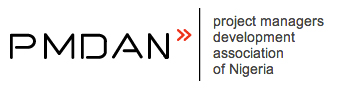 IPMA Level Requested (check one box only)IPMA Level Requested (check one box only)IPMA Level Requested (check one box only)IPMA Level Requested (check one box only)Project DomainChoiceProgram and Portfolio DomainsChoiceIPMA Level A®, Certified Project Director IPMA Level A®, Certified Program Director IPMA Level B®, Certified Senior Project Manager IPMA Level A®, Certified Portfolio Director IPMA Level C®, Certified Project Manager IPMA Level B®, Certified Senior Program Manager IPMA Level D®, Certified Project Mgmt. AssociateIPMA Level B®, Certified Senior Portfolio Manager 1.  General Information1.  General InformationQuestions or Problems?If you have any questions or problems with this form, contact us at: certification@pmdan.orgSupporting DocumentsAll of the forms and documents needed to support this application can be downloaded here: 
https://pmdan.org/certification/certification-files/Exam and Interview DatesPMDAN Exam and Interview Dates and Locations can be located at:
https://pmdan.orgExperience RequirementsExperience requirements (Experience Check) for Levels A, B, and C can be reviewed by clicking on the appropriate link on this page:
https://pmdan.org/certification/certification-files/There is no work experience required for Level D. However, 3-6 months of project work prior to taking the exam is highly recommended.Basis of AssessmentThe IPMA Individual Competence Baseline (IPMA ICB) describes the competence elements that will be used to assess your competence. The current version is version 4. If you are not already familiar with it, you should review it prior to continuing with the application process. You can download a free copy here: https://www.ipma.world/individuals/standard/ExpirationAssessments must be completed within eighteen (18) months of payment.Data EntryData entry fields are shaded gray (like this cell). Use your TAB key to move to the next field. If you click outside of an entry field, Word will move the cursor to the next field.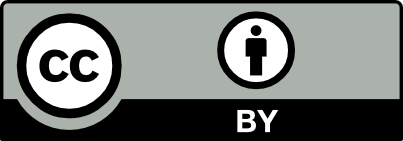 This document was designed by PMDAN for use in its certification program. The design of this document is licensed to others under the Creative Commons Attribution 4.0 International License. For a copy of this license, visit: http://creativecommons.org/licenses/by/4.0/Content in dark blue is not included in the license.2.  Assurances and Releases2.  Assurances and Releases2.  Assurances and Releases2.  Assurances and ReleasesYou can download the relevant documents from the link in Section 1.You can download the relevant documents from the link in Section 1.You can download the relevant documents from the link in Section 1.You can download the relevant documents from the link in Section 1.2.1	Applicant Assurances  (check one box in each row)2.1	Applicant Assurances  (check one box in each row)YesNoI have read and understood the Code of Ethics and Professional Conduct, and I agree to abide by it while certified by PMDAN.I have read and understood the Code of Ethics and Professional Conduct, and I agree to abide by it while certified by PMDAN.I have read and understood the Ethics, Appeals, and Complaints Policies and Procedures, and I agree to be bound by them.I have read and understood the Ethics, Appeals, and Complaints Policies and Procedures, and I agree to be bound by them.I have read and understood the expiration dates in the Fee Schedule. I understand that my application fees are non-refundable.I have read and understood the expiration dates in the Fee Schedule. I understand that my application fees are non-refundable.I understand that PMDAN retains ownership of any certificate awarded, physical or electronic.I understand that PMDAN retains ownership of any certificate awarded, physical or electronic.2.2	Applicant Releases (check one box in each row)YesNoN/AIf I am assessed as competent, I agree to have my name included in IPMA’s online database.If my employer or another third party paid my fee, I agree to have the results of my assessment released to them. (Note: some third-party payers require you to check “yes”)3.  Personal Information3.  Personal Information3.  Personal Information3.  Personal Information3.  Personal Information3.  Personal Information3.  Personal Information3.1	Contact Information (*starred fields are required)3.1	Contact Information (*starred fields are required)3.1	Contact Information (*starred fields are required)3.1	Contact Information (*starred fields are required)3.1	Contact Information (*starred fields are required)3.1	Contact Information (*starred fields are required)3.1	Contact Information (*starred fields are required)*Given Name(s)*Given Name(s)*Surname*Surname*Employer Name*Employer Name*Address Type*Address Type  (if you select “Work,” we will include your Employer Name in your postal mail address)  (if you select “Work,” we will include your Employer Name in your postal mail address)  (if you select “Work,” we will include your Employer Name in your postal mail address)  (if you select “Work,” we will include your Employer Name in your postal mail address)  (if you select “Work,” we will include your Employer Name in your postal mail address)*Street and No.*Street and No.Mail StopMail Stop*City*City*State*State*ZIP/Postal Code*ZIP/Postal Code*Country*CountryNigeria*Phone*Phone       (include country code for non-NIGERIA numbers)       (include country code for non-NIGERIA numbers)       (include country code for non-NIGERIA numbers)       (include country code for non-NIGERIA numbers)       (include country code for non-NIGERIA numbers)*Preferred email*Preferred emailBackup emailBackup email3.2	Your name as you would like it to appear on your certificate3.2	Your name as you would like it to appear on your certificate3.2	Your name as you would like it to appear on your certificate3.2	Your name as you would like it to appear on your certificate3.2	Your name as you would like it to appear on your certificate3.2	Your name as you would like it to appear on your certificate3.2	Your name as you would like it to appear on your certificate3.3	Professional References (two required)3.3	Professional References (two required)3.3	Professional References (two required)3.3	Professional References (two required)3.3	Professional References (two required)3.3	Professional References (two required)3.3	Professional References (two required)3.3.1	Professional Reference #13.3.1	Professional Reference #13.3.1	Professional Reference #13.3.1	Professional Reference #13.3.1	Professional Reference #13.3.1	Professional Reference #13.3.1	Professional Reference #1NameRelationshipRelationshipEmailPhonePhone3.3.2	Professional Reference #23.3.2	Professional Reference #23.3.2	Professional Reference #23.3.2	Professional Reference #23.3.2	Professional Reference #23.3.2	Professional Reference #23.3.2	Professional Reference #2NameRelationshipRelationshipEmailPhonePhone4.  Exam and Interview Choices4.  Exam and Interview Choices4.  Exam and Interview Choices4.  Exam and Interview Choices4.  Exam and Interview ChoicesThis section is for individual applicants. Members of a group should skip to Section 5.This section is for individual applicants. Members of a group should skip to Section 5.This section is for individual applicants. Members of a group should skip to Section 5.This section is for individual applicants. Members of a group should skip to Section 5.This section is for individual applicants. Members of a group should skip to Section 5.4.1	Requested Exam Dates and Locations (Levels B, C, D only; three required)4.1	Requested Exam Dates and Locations (Levels B, C, D only; three required)4.1	Requested Exam Dates and Locations (Levels B, C, D only; three required)4.1	Requested Exam Dates and Locations (Levels B, C, D only; three required)4.1	Requested Exam Dates and Locations (Levels B, C, D only; three required)The schedule of Exam and Interview Dates and Locations can be downloaded from the link given in Section 1.Level B and C exams must be scheduled at least one month before your interview. The schedule of Exam and Interview Dates and Locations can be downloaded from the link given in Section 1.Level B and C exams must be scheduled at least one month before your interview. The schedule of Exam and Interview Dates and Locations can be downloaded from the link given in Section 1.Level B and C exams must be scheduled at least one month before your interview. The schedule of Exam and Interview Dates and Locations can be downloaded from the link given in Section 1.Level B and C exams must be scheduled at least one month before your interview. The schedule of Exam and Interview Dates and Locations can be downloaded from the link given in Section 1.Level B and C exams must be scheduled at least one month before your interview. PreferenceDate (yyyy-mm-dd)LocationVenue CodeVenue Code*First*Second*Third4.2	Type of Interview (Levels A, B, C only; check one box)4.2	Type of Interview (Levels A, B, C only; check one box)4.2	Type of Interview (Levels A, B, C only; check one box)4.2	Type of Interview (Levels A, B, C only; check one box)4.2	Type of Interview (Levels A, B, C only; check one box)Our Assessment Interview Guidance can be downloaded from the link given in Section 1.Our Assessment Interview Guidance can be downloaded from the link given in Section 1.Our Assessment Interview Guidance can be downloaded from the link given in Section 1.Our Assessment Interview Guidance can be downloaded from the link given in Section 1.Our Assessment Interview Guidance can be downloaded from the link given in Section 1.I prefer a face-to-face interview on one of the dates below.I prefer a face-to-face interview on one of the dates below.I prefer a face-to-face interview on one of the dates below.I prefer a face-to-face interview on one of the dates below.I prefer a video interview. I have access to a web-cam and a reliable internet connection. I have read and agree to abide by the requirements in the Assessment Interview Guidance.I prefer a video interview. I have access to a web-cam and a reliable internet connection. I have read and agree to abide by the requirements in the Assessment Interview Guidance.I prefer a video interview. I have access to a web-cam and a reliable internet connection. I have read and agree to abide by the requirements in the Assessment Interview Guidance.I prefer a video interview. I have access to a web-cam and a reliable internet connection. I have read and agree to abide by the requirements in the Assessment Interview Guidance.4.3	Requested Interview Dates and Locations (Levels A, B, C only; three required)4.3	Requested Interview Dates and Locations (Levels A, B, C only; three required)4.3	Requested Interview Dates and Locations (Levels A, B, C only; three required)4.3	Requested Interview Dates and Locations (Levels A, B, C only; three required)4.3	Requested Interview Dates and Locations (Levels A, B, C only; three required)PMDAN’s schedule of Exam and Interview Dates and Locations can be downloaded from the link given in Section 1.Level B and C exams must be scheduled at least one month before your interview. PMDAN’s schedule of Exam and Interview Dates and Locations can be downloaded from the link given in Section 1.Level B and C exams must be scheduled at least one month before your interview. PMDAN’s schedule of Exam and Interview Dates and Locations can be downloaded from the link given in Section 1.Level B and C exams must be scheduled at least one month before your interview. PMDAN’s schedule of Exam and Interview Dates and Locations can be downloaded from the link given in Section 1.Level B and C exams must be scheduled at least one month before your interview. PMDAN’s schedule of Exam and Interview Dates and Locations can be downloaded from the link given in Section 1.Level B and C exams must be scheduled at least one month before your interview. PreferenceDate (yyyy-mm-dd)LocationVenue CodeVenue Code*First*Second*Third5.  Required Supporting Information5.  Required Supporting Information5.  Required Supporting InformationAll of the forms and documents needed can be downloaded from the link given in Section 1.All of the forms and documents needed can be downloaded from the link given in Section 1.All of the forms and documents needed can be downloaded from the link given in Section 1.All LevelsResumeA current Resume (or Curriculum Vitae) must be submitted with your application.All LevelsSelf-AssessmentA Self-Assessment must be submitted with your application.Levels A, 
B, and CExperience SummaryAn Experience Summary must be submitted with your application.Levels A, 
B, and CManagement Complexity RatingsManagement Complexity Ratings must be submitted with your application.Note: your ratings should only include projects, programs, and portfolios that satisfy the minimum complexity requirements for the level you are applying for.6.  Submission and Payment6.  Submission and Payment6.  Submission and Payment6.1	Payment6.1	Payment6.1	PaymentFeesCurrent fees can be accessed on the PMDAN home page at: https://pmdan.orgCurrent fees can be accessed on the PMDAN home page at: https://pmdan.orgMember RatesIf you wish to take advantage of the member rates, you must join PMDAN before submitting an application for certification. You can join here: https://pmdan.orgIf you wish to take advantage of the member rates, you must join PMDAN before submitting an application for certification. You can join here: https://pmdan.orgGroup MembersYour group coordinator will provide instructions on how to pay.Your group coordinator will provide instructions on how to pay.Individual ApplicantsYou must pay the appropriate amount before we can process your application. Amounts paid are non-refundable. You may pay online here: https://pmdan.orgYou must pay the appropriate amount before we can process your application. Amounts paid are non-refundable. You may pay online here: https://pmdan.org6.2	Checklist and Signature6.2	Checklist and Signature6.2	Checklist and SignatureAll Levels	Resume (or Curriculum Vitae)	Self-AssessmentLevels A, B, and C	Experience Summary	Management Complexity RatingsSignatureI declare that the information I have provided in the items checked above is true and correct. I declare that typing my name below represents my electronic signature:/s/       I declare that the information I have provided in the items checked above is true and correct. I declare that typing my name below represents my electronic signature:/s/       SignatureDate (mm-dd-yyyy):      Date (mm-dd-yyyy):      6.3	Process6.3	Process6.3	ProcessPrivacy and ConfidentialityPMDAN warrants that it will not give access to your application-related documents to anyone who is not involved in the administration and management of its certification program. In addition, PMDAN warrants that all such individuals will have signed a non-disclosure agreement prior to receiving access.If these assurances are insufficient, you must request an additional Non-Disclosure Agreement before you submit any documents. Redacted documents are not acceptable.PMDAN warrants that it will not give access to your application-related documents to anyone who is not involved in the administration and management of its certification program. In addition, PMDAN warrants that all such individuals will have signed a non-disclosure agreement prior to receiving access.If these assurances are insufficient, you must request an additional Non-Disclosure Agreement before you submit any documents. Redacted documents are not acceptable.MechanicsEmail your document package to:certification@pmdan.org. Snail mail or express delivery applications will not be processed.We will contact you about next steps within 10 business days.Email your document package to:certification@pmdan.org. Snail mail or express delivery applications will not be processed.We will contact you about next steps within 10 business days.